 Story Problems    Story Problems				Number SentenceThe local library got 63 new         today.  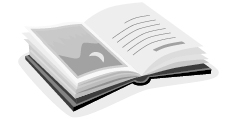 At lunchtime, only 16  were left in the library.How many         got signed out?                       had a           sale and made 87         .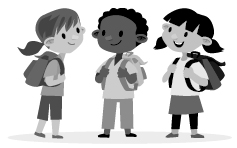 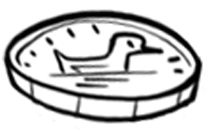 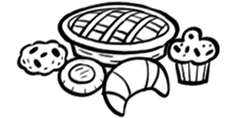 The                      gave some       to a                    shelter. Now  
           have 12         . 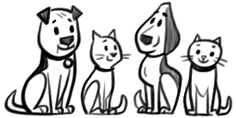 How many                 did            give to the         shelter?100                               were on a bush. 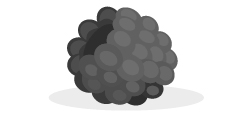 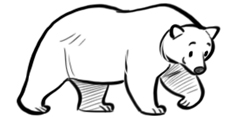 Along came a                      . Now there are 11        . 
How many                did the     
          eat?